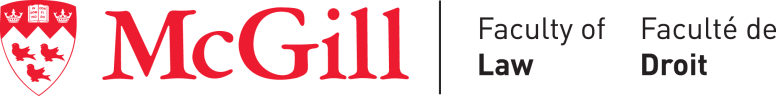 Post-Doctoral Student Application FormImportant Information: Postdoctoral fellows are required to obtain their own funding for their studies. Therefore, any acceptance will be conditional on obtaining funding. Most fellowships are funded by SSHRC or FQRSC. Since both of these agencies’ deadlines are in the fall, it is imperative to respect the application deadline to the faculty. Furthermore, applicants should keep in mind that the competition results are announced in spring when considering when they would like to begin their studies.PERSONAL INFORMATIONName:	     Citizenship:	     Mailing Address:	     Email address:	     Phone Number (including country and city codes):      Languages:	     DOCTORAL STUDIESInstitution where doctorate obtained:	     Date doctorate obtained: 	     (If doctorate not completed, please indicate the date of expected dissertation defence)Thesis title:      POSTDOCTORAL PROJECTWho do you propose as a supervisor at McGill? (if you have not already secured a potential supervisor, please provide three (3) names of potential supervisors, ranked in order of preference)Where do you propose to apply for funding?SSHRC 	FQRSC    Banting    Other (please specify)      Please describe your proposed research project (10 lines).Please outline the nature of your previous collaborations, if any, with members of the McGill community and/or your reasons for wanting to come to do your postdoctoral research at McGill (10 lines).Please include a short Biographical Statement (10 lines).APPLICATION CHECKLISTCompleted Application FormFull CVSample of your writing in English or FrenchA copy of your doctoral diploma or a letter from your university stating that your thesis has been submitted (if not in English or French, please include an official translation)The name of 2 possible referencesPlease submit your application to the Research Office of McGill’s Faculty of Law (research.law@mcgill.ca).